Publicado en Madrid el 29/11/2023 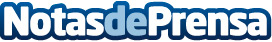 Durante 2023 se han creado 8.123 nuevos franquiciados, se incorporan 136 nuevas marcas y se incrementa un 9,6% la facturación global del sectorEl "Informe Franquicias España 2024" analiza algunos de los aspectos más relevantes del sistema y destaca su crecimiento y fortaleza a lo largo del ejercicio 2023. Se han creado más de 27.000 nuevos puestos de trabajo alcanzando los 400.207 empleos. La franquicia no solo genera ingresos, sino que también genera empleoDatos de contacto:Laura AcostaDirectora de Marketing y Desarrollo de Negocio en Tormo Franquicias Consulting911592558Nota de prensa publicada en: https://www.notasdeprensa.es/durante-2023-se-han-creado-8-123-nuevos Categorias: Franquicias Finanzas Emprendedores Consumo http://www.notasdeprensa.es